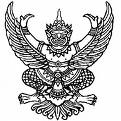 ประกาศองค์การบริหารส่วนตำบลท่าม่วงเรื่อง ประกาศใช้แผนการดำเนินงาน  ประจำปีงบประมาณ  พ.ศ. 2565******************            	ตามระเบียบกระทรวงมหาดไทย  ว่าด้วยการจัดทำแผนพัฒนาขององค์กรปกครองส่วนท้องถิ่น  พ.ศ. 2548      และที่แก้ไขเพิ่มเติมถึง  (ฉบับที่ 3) พ.ศ. 2561  ข้อ 27  แผนการดำเนินงานจัดทำให้แล้วเสร็จภายในสามสิบวัน           นับแต่วันที่ประกาศใช้งบประมาณรายจ่ายประจำปี  งบประมาณรายจ่ายเพิ่มเติม  งบประมาณจากเงินสะสม              หรือได้รับแจ้งแผนงานและโครงการจากหน่วยงานราชการส่วนกลาง  ส่วนภูมิภาค  รัฐวิสาหกิจ  หรือหน่วยงานอื่น ๆ      ที่ต้องดำเนินการในพื้นที่องค์กรปกครองส่วนท้องถิ่นในปีงบประมาณนั้น          ดังนั้น  เพื่อให้การจัดทำแผนการดำเนินงาน  ประจำปีงบประมาณ  พ.ศ. 2565  ถูกต้องตามระเบียบกระทรวงมหาดไทยว่าด้วยการจัดทำแผนพัฒนาขององค์กรปกครองส่วนท้องถิ่น  พ.ศ.  2548  และที่แก้ไขเพิ่มเติมถึง  (ฉบับที่ 3) พ.ศ. 2561  ข้อ 27  องค์การบริหารส่วนตำบลท่าม่วง  ขอประกาศใช้แผนการดำเนินงานซึ่งผ่านการ  พิจารณาจากคณะกรรมการพัฒนาองค์การบริหารส่วนตำบลท่าม่วง  รายละเอียดปรากฏตามแนบท้ายประกาศฉบับนี้          จึงประกาศให้ทราบโดยทั่วกันประกาศ   ณ  วันที่  28  กันยายน  2564วรเดช  กาญจนอโนทัย      (  นายวรเดช  กาญจนอโนทัย  ) นายกองค์การบริหารส่วนตำบลท่าม่วง-สำเนาคู่ฉบับ-ประกาศองค์การบริหารส่วนตำบลท่าม่วงเรื่อง ประกาศใช้แผนการดำเนินงาน  ประจำปีงบประมาณ  พ.ศ. 2565******************            	ตามระเบียบกระทรวงมหาดไทย  ว่าด้วยการจัดทำแผนพัฒนาขององค์กรปกครองส่วนท้องถิ่น  พ.ศ. 2548      และที่แก้ไขเพิ่มเติมถึง  (ฉบับที่ 3) พ.ศ. 2561  ข้อ 27  แผนการดำเนินงานจัดทำให้แล้วเสร็จภายในสามสิบวัน           นับแต่วันที่ประกาศใช้งบประมาณรายจ่ายประจำปี  งบประมาณรายจ่ายเพิ่มเติม  งบประมาณจากเงินสะสม              หรือได้รับแจ้งแผนงานและโครงการจากหน่วยงานราชการส่วนกลาง  ส่วนภูมิภาค  รัฐวิสาหกิจ  หรือหน่วยงานอื่น ๆ      ที่ต้องดำเนินการในพื้นที่องค์กรปกครองส่วนท้องถิ่นในปีงบประมาณนั้น          ดังนั้น  เพื่อให้การจัดทำแผนการดำเนินงาน  ประจำปีงบประมาณ  พ.ศ. 2565  ถูกต้องตามระเบียบกระทรวงมหาดไทยว่าด้วยการจัดทำแผนพัฒนาขององค์กรปกครองส่วนท้องถิ่น  พ.ศ.  2548  และที่แก้ไขเพิ่มเติมถึง  (ฉบับที่ 3) พ.ศ. 2561  ข้อ 27  องค์การบริหารส่วนตำบลท่าม่วง  ขอประกาศใช้แผนการดำเนินงานซึ่งผ่านการ  พิจารณาจากคณะกรรมการพัฒนาองค์การบริหารส่วนตำบลท่าม่วง  รายละเอียดปรากฏตามแนบท้ายประกาศฉบับนี้          จึงประกาศให้ทราบโดยทั่วกันประกาศ    ณ  วันที่  28  กันยายน  2564(  นายวรเดช  กาญจนอโนทัย  ) นายกองค์การบริหารส่วนตำบลท่าม่วง